Warszawa, 11 stycznia 2021 r.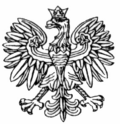 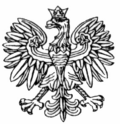 WOJEWODA MAZOWIECKI      WNP-I.4131.253.2020.         Rada Miejska w Nowym Dworze Mazowieckimul. Zakroczymska 3005-100 Nowy Dwór MazowieckiRozstrzygnięcie nadzorczeDziałając na podstawie art. 91 ust. 1, w związku z art. 86 ustawy z dnia 8 marca 1990 r. 
o samorządzie gminnym (Dz. U. z 2020 r. poz. 713, z późn. zm.)stwierdzam nieważnośćuchwały Rady Miejskiej w Nowym Dworze Mazowieckim z dnia 8 grudnia 2020 r. Nr XVII/261/2020 w sprawie określenia rodzajów świadczeń oraz warunków i sposobu ich przyznawania w ramach pomocy zdrowotnej dla nauczycieli szkół i przedszkoli prowadzonych przez Miasto Nowy Dwór Mazowiecki, w części obejmującej: § 3 ust. 3 i 4 oraz § 6 ust. 2. UzasadnienieNa sesji w dniu 8 grudnia 2020 r. Rada Miejska w Nowym Dworze podjęła uchwałę Nr XVII/261/2020 w sprawie określenia rodzajów świadczeń oraz warunków i sposobu ich przyznawania w ramach pomocy zdrowotnej dla nauczycieli szkół i przedszkoli prowadzonych przez Miasto Nowy Dwór Mazowiecki. Jako podstawę prawną uchwały wskazano w niej art. 18 ust. 2 pkt 15 ustawy o samorządzie gminnym, art. 72 ust. 1 i 4 w związku z art. 91d pkt 1 ustawy z dnia 26 stycznia 
1982 r. Karta Nauczyciela (Dz.U. z 2019 r. poz. 2215), zwanej dalej: „Kartą Nauczyciela”. Uchwała podejmowana przez radę gminy, na podstawie powołanych wyżej przepisów, jest aktem prawa miejscowego (vide: wyrok WSA w Poznaniu z dnia 20 listopada 2008 r. sygn. IV SA/Po 426/08, wyrok WSA w Olsztynie z dnia 12 września 2007 r. sygn. II SA/Ol 752/07).W świetle art. 72 ust. 1 Karty Nauczyciela Niezależnie od przysługującego nauczycielowi i członkom jego rodziny prawa do świadczeń z ubezpieczenia zdrowotnego, organy prowadzące szkoły przeznaczą corocznie w budżetach odpowiednie środki finansowe z przeznaczeniem na pomoc zdrowotną dla nauczycieli korzystających z opieki zdrowotnej oraz określą rodzaje świadczeń przyznawanych w ramach tej pomocy oraz warunki i sposób ich przyznawania. Zatem rada gminy 
na podstawie cytowanego upoważnienia ustawowego przeznacza w uchwale budżetowej środki finansowe na pomoc zdrowotną dla nauczycieli oraz w odrębnej uchwale określa rodzaje świadczeń w ramach tej pomocy oraz warunki i sposób ich przyznawania. Uprawnionymi do otrzymania pomocy ze środków przeznaczonych na pomoc zdrowotną, są również nauczyciele po przejściu 
na emeryturę, rentę lub nauczycielskie świadczenie kompensacyjne bez względu na datę przejścia na emeryturę, rentę lub nauczycielskie świadczenie kompensacyjne (art. 72 ust. 4 ustawy).W § 3 ust. 3 i 4 uchwały Rada Miejska przewidziała możliwość powołania przez Burmistrza, 
w porozumieniu z dyrektorami szkół, przedszkoli i związkami zawodowymi, Komisji Zdrowotnej 
do spraw podziału środków finansowych na cele zdrowotne dla nauczycieli i określiła skład tej Komisji. Tworzą ją przedstawiciel Burmistrza, jako jej przewodniczący, po jednym nauczycielu 
ze wszystkich szkół i przedszkoli, oraz przedstawiciel organizacji związkowej (§ 3 ust. 4 uchwały). W orzecznictwie sądów administracyjnych występuje pogląd, że powołanie przez radę gminy zespołu, komisji czy innego podmiotu oraz wyznaczenie mu określonych zadań musi mieć wyraźne umocowanie w ustawie,  oznacza to, że w obowiązującym prawie nie istnieje norma, stanowiąca podstawę prawną do powołania komisji zdrowotnej, rozpatrującej wnioski o przyznanie pomocy zdrowotnej dla nauczycieli (vide: wyrok WSA we Wrocławiu z 18 lipca 2007 r. sygn. IV SA/Wr 268/07, wyrok WSA we Wrocławiu z dnia 4 lipca 2007 r. sygn. IV SA/Wr 265/07)W ocenie WSA we Wrocławiu, wyrażonej w uzasadnieniu wyroku z dnia 4 lipca 2007 r. sygn. IV SA/Wr 265/07, przedstawiony pogląd obejmuje również uchwały, na mocy których, powstawałyby komisje lub inne podmioty o charakterze wyłącznie doradczym czy opiniodawczym, utworzone przez dyrektorów szkół lub innych gminnych placówek oświatowych (podobnie WSA w Łodzi z dnia 18 marca 2008 r. sygn. III SA/Łd  94/08). Natomiast w ocenie organu nadzoru regulacja określona § 3 ust. 3 i 4 uchwały Rady Miejskiej 
w Nowym Dworze Mazowieckim jest wadliwa, gdyż po pierwsze nie wynika z niej jaki charakter 
ma mieć powołana na jej mocy, Komisja Zdrowotna (jaką konkretnie rolę pełni w procesie podziału i przyznania świadczenia nauczycielowi), w szczególności, że organ stanowiący uchwałę w jej § 6 ust. 8 obok Komisji Zdrowia postanowił jednocześnie, że obsługę merytoryczną i administracyjną związaną z rozpatrywaniem wniosków zapewnia Wieloosobowe Stanowisko ds. Edukacji. Ponadto, członkowie tworzonej Komisji Zdrowotnej, jak wynika z brzmienia § 3 ust. 4 uchwały,  są osobami przede wszystkim należącymi do podmiotów zewnętrznych (nauczyciele szkół, przedszkoli, przedstawiciele związków zawodowych), a więc osób niemieszczących się w ramach struktury Urzędu Miejskiego tj. nie są jego pracownikami.Organ prowadzący szkołę zobowiązany jest do samodzielnego dysponowania środkami wyodrębnionymi z budżetu na cel określony w art. 72 ust. 1 ustawy, stąd nie może delegować swoich uprawnień na inne podmioty, nieprzewidziane przez ustawodawcę. Powołanie przez Burmistrza 
w porozumieniu z innymi podmiotami Komisji Zdrowia o składzie, określonym § 3 ust. 4 uchwały, pozostaje w sprzeczności ze wskazanym wyżej przepisem ustawy.Nadto podmioty, które nie są zatrudnione w urzędzie gminy np.: inni nauczyciele czy przedstawiciele związków zawodowych, nie są osobami upoważnionymi do przetwarzania danych osobowych zawartych we wnioskach nauczycieli o przyznanie świadczeń z funduszu pomocy zdrowotnej, bowiem wymienione osoby nie działają na polecenie administratora lub podmiotu przetwarzającego dane osobowe (np.: burmistrza gminy),  w rozumieniu przepisów Rozporządzenia Parlamentu Europejskiego i Rady (UE) 2016/679 z dnia 27 kwietnia 2016 r. w sprawie ochrony osób, fizycznych w związku z przetwarzaniem danych osobowych i w sprawie swobodnego przepływu takich danych oraz uchylenia dyrektywy 95/46/WE [ogólne rozporządzenie o ochronie danych] (Dz.Urz.UE.L Nr 119, str. 1), a także nie zostały one, na podstawie przepisów prawa zobowiązane 
do zachowania poufności danych osobowych, które zostałyby im udostępnione. W konsekwencji udostępnianie danych osobowych, osobom niebędących pracownikami urzędu gminy, rodzi ryzyko naruszenia przepisów ustawy z dnia 10 maja 2018 r. o ochronie danych osobowych (Dz.U. z 2019 r. poz. 1781) i RODO.Poza zakres upoważnienia zawartego w art. 72 ust. 1 i ust. 4 ustawy wykracza postanowienie § 6 ust. 2 uchwały, zgodnie z którym, wniosek o przyznanie pomocy zdrowotnej nauczycielowi, 
w uzasadnionych przypadkach, może złożyć również członek rodziny, prawny opiekun 
- w przypadku kiedy nauczyciel nie jest zdolny osobiście podejmować czynności w tym zakresie. Osobą uprawnioną do wystąpienia z wnioskiem jest ubiegający się o świadczenie nauczyciel. 
W imieniu nauczyciela wniosek może „złożyć” inna osoba (np.: członek rodziny lub opiekun prawny), jednak umocowaniem do jej działania, na rzecz nauczyciela, będzie w takim przypadku pełnomocnictwo albo wprost przepis ustawy (np.: przepis KC dotyczący opieki nad osobą ubezwłasnowolnioną całkowicie). Stąd kompetencja przyznana w art. 72 ust. 1 ustawy organowi prowadzącemu szkołę (radzie gminy), nie obejmuje regulacji do określenia kręgu osób, które wszczynają postępowanie o przyznanie świadczenia w imieniu nauczyciela.Na niniejsze rozstrzygnięcie nadzorcze Gminie przysługuje skarga do Wojewódzkiego Sądu Administracyjnego w Warszawie w terminie 30 dni od daty jego doręczenia, wnoszona 
za pośrednictwem organu, który skarżone orzeczenie wydał.Informuję, że rozstrzygnięcie nadzorcze wstrzymuje wykonanie uchwały, w części objętej rozstrzygnięciem, z mocy prawa, z dniem jego doręczenia.Konstanty RadziwiłłWojewoda Mazowiecki /podpisano elektronicznie/